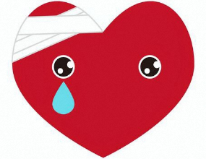 〇こころとからだの健康相談〇いのちの電話〇いじめ不登校の相談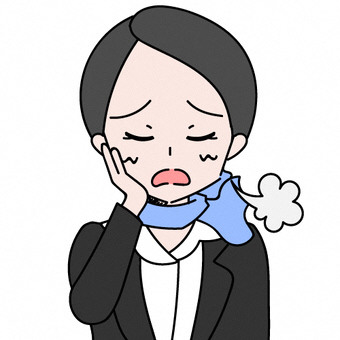 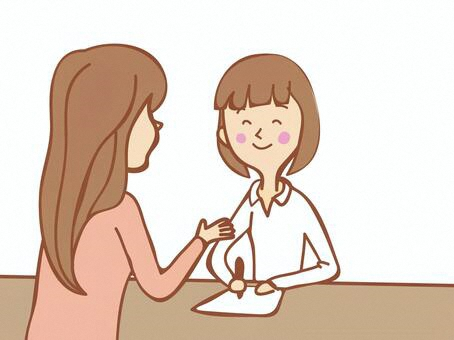 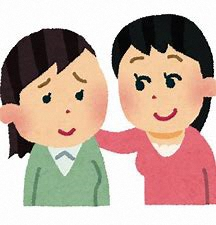 鳥取県立精神保健福祉センター0857-21-3031平日(8:30～17:15)西部総合事務所福祉保健局0859-31-9310平日(8:30～17:15)境港市健康推進課0859-47-1041,1043平日(8:30～17:15)自殺予防いのちの電話0120-783-556毎月10日(8時～翌8時)鳥取いのちの電話0857-21-4343毎日(12:00～21:00)いじめ・不登校総合対策センター0857-28-8718ijime@kyoiku-c.torikyo.ed.jp24時間受付いじめ相談ホットライン全国統一ダイヤル0570-0-7831024時間受付境港いじめの相談ホットライン090-1180-9706平日（9:00～16:00）西部ひきこもり生活支援センター0859-30-4192平日（9:00～17:00）